ЗАКЛЮЧЕНИЕСчетной палаты муниципального района Клявлинский Самарской областипо результатам экспертно-аналитического мероприятия«Экспертиза проекта решения Собрания представителей сельского поселения Борискино-Игар муниципального района Клявлинский Самарской области «О внесении изменений в решение Собрания представителей сельского поселения Борискино-Игар муниципального района Клявлинский Самарской области № 27 от 28.12.2022 года «О бюджете сельского поселения Борискино-Игар муниципального района Клявлинский Самарской области на 2023 год и плановый период 2024 и 2025 годов»ст. Клявлино                                                                                    29 ноября 2023 годаОснование для проведения экспертно-аналитического мероприятия: -  Бюджетный кодекс Российской Федерации (далее – БК РФ);- Федеральный закон от 07.02.2011 года № 6-ФЗ «Об общих принципах организации и деятельности контрольно-счетных органов субъектов Российской Федерации и муниципальных образований»;- «Положение о Счетной палате муниципального района Клявлинский Самарской области», утвержденное решением Собрания представителей муниципального района Клявлинский Самарской области от 29.10.2021 № 91;- Стандарт внешнего муниципального финансового контроля «Экспертиза проекта вносимых изменений в бюджет муниципального района Клявлинский Самарской области на текущий финансовый год и плановый период», утвержденный приказом председателя Счетной палаты муниципального района Клявлинский Самарской области от 14.06.2023 года № 34;- пункт 1.37 плана работы Счетной палаты муниципального района Клявлинский Самарской области на 2023 год, утвержденного приказом председателя Счетной палаты муниципального района Клявлинский Самарской области от 20.12.2022 года № 83;- приказ Председателя Счетной палаты муниципального района Клявлинский Самарской области от 27.11.2023 года №97 «О проведении экспертно-аналитического мероприятия «Экспертиза проекта решения Собрания представителей сельского поселения Борискино-Игар муниципального района Клявлинский Самарской области «О внесении изменений в решение Собрания представителей сельского поселения Борискино-Игар муниципального района Клявлинский Самарской области № 27 от 28.12.2022 года «О бюджете сельского поселения Борискино-Игар муниципального района Клявлинский Самарской области на 2023 год и плановый период 2024 и 2025 годов».Цель экспертизы: определение достоверности и обоснованности показателей вносимых изменений в решение Собрания представителей сельского поселения Борискино-Игар муниципального района Клявлинский Самарской области «О бюджете сельского поселения Борискино-Игар муниципального района Клявлинский Самарской области на 2023 год и плановый период 2024 и 2025 годов».Предмет экспертизы: проект решения Собрания представителей сельского поселения Борискино-Игар муниципального района Клявлинский Самарской области «О внесении изменений в решение Собрания представителей сельского поселения Борискино-Игар муниципального района Клявлинский Самарской области № 27 от 28.12.2022 года «О бюджете сельского поселения Борискино-Игар муниципального района Клявлинский Самарской области на 2023 год и плановый период 2024 и 2025 годов».Срок проведения экспертизы: с 27 ноября по 29 ноября 2023 года. Общие положенияПроект решения Собрания представителей сельского поселения Борискино-Игар муниципального района Клявлинский Самарской области «О внесении изменений в решение Собрания представителей сельского поселения Борискино-Игар муниципального района Клявлинский Самарской области № 27 от 28.12.2022 года «О бюджете сельского поселения Борискино-Игар муниципального района Клявлинский Самарской области на 2023 год и плановый период 2024 и 2025 годов» (далее - проект Решения), представлен для проведения экспертизы главой сельского поселения Борискино-Игар муниципального района Клявлинский Самарской области письмом от 24.11.2023 года № 290 в Счетную палату муниципального района Клявлинский Самарской области (далее – Счетная палата) 27 ноября 2023 года (вход. №223 от 27.11.2023г.).Для проведения экспертизы в адрес Счетной палаты поступили следующие документы:1. Проект решения Собрания представителей сельского поселения Борискино-Игар муниципального района Клявлинский Самарской области «О внесении изменений в решение Собрания представителей сельского поселения Борискино-Игар муниципального района Клявлинский Самарской области № 27 от 28.12.2022 года «О бюджете сельского поселения Борискино-Игар муниципального района Клявлинский Самарской области на 2023 год и плановый период 2024 и 2025 годов».2. Приложение №4 к проекту Решения «Ведомственная структура расходов бюджета сельского поселения Борискино-Игар муниципального района Клявлинский Самарской области на 2023 год».3. Приложение № 5 к проекту Решения «Распределение бюджетных ассигнований по разделам, подразделам классификации расходов бюджета сельского поселения Борискино-Игар муниципального района Клявлинский Самарской области на 2023 год».4. Приложение №6 к проекту Решения «Ведомственная структура расходов бюджета сельского поселения Борискино-Игар муниципального района Клявлинский Самарской области на плановый период 2024-2025 годов».5. Приложение №7 к проекту Решения ««Распределение бюджетных ассигнований по разделам, подразделам классификации расходов бюджета сельского поселения Борискино-Игар муниципального района Клявлинский Самарской области на плановый период 2024-2025 годов».6. Приложение №11 к проекту Решения «Распределение бюджетных ассигнований по целевым статьям (муниципальным программам и непрограммным направлениям деятельности), группам (группам и подгруппам) видов расходов классификации расходов бюджета сельского поселения Борискино-Игар муниципального района Клявлинский Самарской области на 2023 год».7. Приложение №12 к проекту Решения «Распределение бюджетных ассигнований по целевым статьям (муниципальным программам и непрограммным направлениям деятельности), группам (группам и подгруппам) видов расходов классификации расходов бюджета сельского поселения Борискино-Игар муниципального района Клявлинский Самарской области на плановый период 2024-2025 годов».8. Пояснительная записка к проекту Решения.По результатам рассмотрения проекта Решения и пакета документов, его сопровождающих, с учётом результатов проведённых Счетной палатой экспертно-аналитических мероприятий, установлено следующее.Представленным проектом Решения предлагается изменить основные характеристики бюджета сельского поселения Борискино-Игар муниципального района Клявлинский Самарской области на 2023 год и на плановый период 2024 года.         Проектом Решения производится перераспределение расходной части бюджета в том числе:доходы бюджета на 2023 год по сравнению с утвержденными доходами Решением Собрания представителей сельского поселения Борискино-Игар муниципального района Клявлинский Самарской области от 31.10.2023 года №31, останутся на прежнем уровне и составят 12 643,217 тыс. рублей;расходы бюджета составят 12 775,563 тыс. рублей;дефицит бюджета в сумме 132,346 тыс. рублей. Изменения доходной части бюджета сельского поселения Проектом Решения изменение доходной части бюджета сельского поселения Борискино-Игар муниципального района Клявлинский Самарской области в 2023 году и на плановый период 2024-2025 годов не предусматривается. Изменение расходной части бюджета сельского поселения Проектом Решения планируется изменения в расходной части бюджета сельского поселения Борискино-Игар муниципального района Клявлинский Самарской области на 2023 год и на плановый период 2024-2025 годов.Анализ изменений расходной части бюджета представлен в таблице №1.Таблица №1 (тыс. рублей)Проектом Решения на 2023 год планируется уменьшение финансирования затрат бюджета сельского поселения Борискино-Игар муниципального района Клявлинский Самарской области по разделу:0500 «Жилищно- коммунальное хозяйство» на сумму 56,550 тыс. рублей;0800 «Культура, кинематография» на сумму 120,000 тыс. рублей.Проектом Решения на 2023 год планируется увеличение финансирования затрат по разделу:01 00 «Общегосударственные вопросы» на сумму 120,000 тыс. рублей;10 00 «Социальная политика» на сумму 56,550 тыс. рублей.Общая сумма бюджета сельского поселения Борискино-Игар муниципального района Клявлинский Самарской области на 2023 год остается без изменений.Проектом Решения на 2024 год планируется уменьшение финансирования затрат бюджета сельского поселения Борискино-Игар муниципального района Клявлинский Самарской области по подразделу:05 03 «Благоустройство» на сумму 40,907 тыс. рублей.Проектом Решения на 2024 год планируется увеличение финансирования затрат по подразделу:05 02 «Коммунальное хозяйство» на сумму 40,907 тыс. рублей.Общая сумма бюджета сельского поселения Борискино-Игар муниципального района Клявлинский Самарской области на 2024-2025 годы остается без изменений.Муниципальные программы сельского поселения В предложенном проекте Решения, доля программной части в общих расходах бюджета сельского поселения составит 99,2 % от общей суммы расходов. Сумма расходов на реализацию всех муниципальных программ составит 12 675,563 тыс. рублей, в том числе за счет безвозмездных поступлений 1 115,070 тыс. рублей.Данные об объемах бюджетных ассигнований на реализацию муниципальных программ и непрограммных направлений расходов местного бюджета предусмотренные в проекте Решения, приведены в таблице №2.Таблица №2 (тыс. рублей)       Решением Собрания представителей сельского поселения Борискино-Игар муниципального района Клявлинский Самарской области № 27 от 28.12.2022 года «О бюджете сельского поселения Борискино-Игар муниципального района Клявлинский Самарской области на 2023 год и плановый период 2024 и 2025 годов» (в редакции от 31.10.2023 года №31) утвержден дефицит бюджета на 2023 год в размере 132,346 тыс. рублей, в предлагаемом к рассмотрению проекте Решения дефицит бюджета не изменится.                В соответствии со статьей 92.1. БК РФ размер дефицита местного бюджета не должен превышать 10% объема доходов местного бюджета без учета утвержденного объема безвозмездных поступлений из других бюджетов бюджетной системы Российской Федерации. Проектом Решения дефицит бюджета сельского поселения предусматривается в размере 2,1 % от доходов бюджета без учета финансовой помощи из других бюджетов бюджетной системы Российской Федерации.        Таким образом, предусмотренный проектом Решения дефицит бюджета не будет противоречить нормам статьи 92.1. БК РФ.Выводы:В ходе экспертизы представленного проекта Решения установлено:           1. Проектом Решения о бюджете изменение доходной части бюджета сельского поселения Борискино-Игар муниципального района Клявлинский Самарской области в 2023 году не предусматривается.        2. Проектом Решения на 2023 год планируется уменьшение финансирования затрат бюджета сельского поселения Борискино-Игар муниципального района Клявлинский Самарской области по разделу:0500 «Жилищно- коммунальное хозяйство» на сумму 56,550 тыс. рублей;0800 «Культура, кинематография» на сумму 120,000 тыс. рублей.Проектом Решения на 2023 год планируется увеличение финансирования затрат бюджета сельского поселения Борискино-Игар муниципального района Клявлинский Самарской области по разделу:01 00 «Общегосударственные вопросы» на сумму 120,000 тыс. рублей;10 00 «Социальная политика» на сумму 56,550 тыс. рублей.Общая сумма бюджета сельского поселения Борискино-Игар муниципального района Клявлинский Самарской области на 2023 год остается без изменений.3. Проектом Решения на 2024 год планируется уменьшение финансирования затрат бюджета сельского поселения Борискино-Игар муниципального района Клявлинский Самарской области по подразделу:05 03 «Благоустройство» на сумму 40,907 тыс. рублей.Проектом Решения на 2024 год планируется увеличение финансирования затрат бюджета сельского поселения Борискино-Игар муниципального района Клявлинский Самарской области по подразделу:05 02 «Коммунальное хозяйство» на сумму 40,907 тыс. рублей.Общая сумма бюджета сельского поселения Борискино-Игар муниципального района Клявлинский Самарской области на 2024-2025 годы остается без изменений.           4. Согласно предлагаемого проекта Решения, дефицит бюджета сельского поселения Борискино-Игар муниципального района Клявлинский Самарской области составляет 132,346 тыс. рублей или 2,1 % от доходов бюджета без учета финансовой помощи из других бюджетов бюджетной системы Российской Федерации. Таким образом, предусмотренный проектом Решения дефицит бюджета не будет противоречить нормам статьи 92.1. БК РФ.Предложения:Учитывая, что вносимые изменения в представленный проект решения Собрания представителей сельского поселения Борискино-Игар муниципального района Клявлинский Самарской области соответствуют действующему законодательству Российской Федерации и нормативным правовым актам сельского поселения Борискино-Игар муниципального района Клявлинский Самарской области, Счетная палата полагает возможным принятия решения Собрания представителей сельского поселения Борискино-Игар муниципального района Клявлинский Самарской области «О внесении изменений в решение Собрания представителей сельского поселения Борискино-Игар муниципального района Клявлинский Самарской области №27 от 28.12.2022 года «О бюджете сельского поселения Борискино-Игар муниципального района Клявлинский Самарской области на 2023 год и плановый период 2024 и 2025 годов».Председатель Счетной палатымуниципального района КлявлинскийСамарской области                                                                                       Л.Ф. Синяева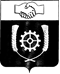 СЧЕТНАЯ ПАЛАТАМУНИЦИПАЛЬНОГО РАЙОНА КЛЯВЛИНСКИЙСАМАРСКОЙ ОБЛАСТИ446960, Самарская область, Клявлинский район, ст. Клявлино, ул. Октябрьская д. 60, тел.: 2-10-64, e-mail: spklv@yandex.comПодразделУтвержденные бюджетные ассигнования в решении от 31.10.2023г. №31Утвержденные бюджетные ассигнования в решении от 31.10.2023г. №31Утвержденные бюджетные ассигнования в решении от 31.10.2023г. №31Проект РешенияПроект РешенияПроект РешенияИзменения увеличение (+)уменьшение (-)Изменения увеличение (+)уменьшение (-)Изменения увеличение (+)уменьшение (-)2023 г.2024 г.2025 г.2023 г.2024 г.2025 г.2023 г.2024г.2025г.    0100 «Общегосударственные вопросы»2 397,7832 070,0592 043,0592 517,7832 070,0592 043,059+ 120,0000,0000,0000102 «Функционирование высшего должностного лица субъекта Российской Федерации и муниципального образования»989,834866,097866,097989,834866,097866,0970,0000,0000,0000104 «Функционирование Правительства Российской Федерации, высших исполнительных органов государственной власти субъектов Российской Федерации, местных администраций»1 158,9071 015,9201 015,9201 278,9071 015,9201 015,920+ 120,0000,0000,00001 06 «Обеспечение деятельности финансовых органов, налоговых и таможенных органов и органов финансового (финансово-бюджетного) надзора»70,50170,50170,50170,50170,50170,5010,0000,0000,0000111 «Резервные фонды»100,00038,00038,000100,00038,00038,0000,0000,0000,0000113 «Другие общегосударственные вопросы»78,54179,54152,54178,54179,54152,5410,0000,0000,000      0200 «Национальная оборона»115,070120,250124,480115,070120,250124,4800,0000,0000,0000203 «Мобилизационная и вневойсковая подготовка»115,070120,250124,480115,070120,250124,4800,0000,0000,000      0300 « Национальная безопасность и правоохранительная деятельность»266,895231,195231,195266,895231,195231,1950,0000,0000,0000310 «Защита населения и территории от чрезвычайных ситуаций природного и техногенного характера, пожарная безопасность»266,895231,195231,195266,895231,195231,1950,0000,0000,000     0400 «Национальная экономика»998,001938,370990,980998,001938,370990,9800,0000,0000,0000409 «Дорожное хозяйство (дорожные фонды)»998,001938,370990,980998,001938,370990,9800,0000,0000,000     0500 «Жилищно- коммунальное хозяйство»4 395,9564 101,6744 018,0944 339,4064 101,6744 018,094- 56,5500,0000,0000501 «Жилищное хозяйство»4,5004,5004,5004,5004,5004,5000,0000,0000,0000502 «Коммунальное хозяйство»1 132,4480,0000,0001 132,44840,9070,0000,000+ 40,9070,0000503 «Благоустройство»3 259,0084 097,1744 013,5943 202,4584 056,267 4 013,594- 56,550- 40,9070,0000700 «Образование»27,22127,22127,22127,22127,22127,2210,0000,0000,0000707 «Молодежная политика»27,22127,22127,22127,22127,22127,2210,0000,0000,000          0800 «Культура, кинематография»4 305,9633 006,4862 990,9074 185,9633 006,4862 990,907- 120,0000,0000,0000801 «Культура»4 305,9633 006,4862 990,9074 185,9633 006,4862 990,907- 120,0000,0000,0001000 «Социальная политика»188,160127,608127,608244,710127,608127,608+ 56,5500,0000,0001001 «Пенсионное обеспечение»138,160127,608127,608138,160127,608127,6080,0000,0000,0001003 «Социальное обеспечение населения»50,0000,0000,000106,5500,0000,000+ 56,5500,0000,0001100 «Физическая культура и спорт»80,51480,51480,51480,51480,51480,5140,0000,0000,0001101 «Физическая культура и спорт»80,51480,51480,51480,51480,51480,5140,0000,0000,000  Условно утвержденные расходы0,000271,362553,1370,000271,362553,1370,0000,0000,000ИТОГО расходов:12 775,56310 974,73911 187,19512 775,56310 974,73911 187,1950,0000,0000,000№п/пНаименование муниципальной программыУтвержденные бюджетные ассигнования в решении от 31.10.2023г.№ 31Проект РешенияИзменения увеличение (+)уменьшение (-)1Муниципальная программа "Модернизация и развитие автомобильных дорог общего пользования местного значения в  сельском поселении Борискино-Игар муниципального района Клявлинский Самарской области на 2018-2026 годы"998,001998,0010,0002Муниципальная программа" Развитие органов местного самоуправления и решение вопросов местного значения сельского поселения Борискино-Игар муниципального района Клявлинский Самарской области на 2018-2026 годы"11 677,56211 677,5620,0003Непрограммные направления расходов местного бюджета100,000100,0000,000ИТОГО:12 775,56312 775,5630,000